THÔNG TƯ ban hành danh mục doanh nghiệp viễn thông có vị trí thống lĩnh thị trường đối với các dịch vụ viễn thông Nhà nước quản lý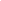 Căn cứ Luật Viễn thông số 24/2023/QH15 ngày 24 tháng 11 năm 2023;Căn cứ Luật Cạnh tranh số 23/2018/QH14 ngày 12 tháng 6 năm 2018;Căn cứ Nghị định số .../NĐ-CP quy định chi tiết một số điều và biện pháp thi hành Luật Viễn thông;Căn cứ Nghị định số 48/2022/NĐ-CP ngày 26 tháng 7 năm 2022 của Chính phủ Quy định chức năng, nhiệm vụ, quyền hạn và cơ cấu tổ chức của Bộ Thông tin và Truyền thông;Theo đề nghị của Cục trưởng Cục Viễn thông,Bộ trưởng Bộ Thông tin và Truyền thông ban hành Thông tư ban hành danh mục doanh nghiệp viễn thông có vị trí thống lĩnh thị trường đối với các dịch vụ viễn thông Nhà nước quản lý.  Chương 1.
QUY ĐỊNH CHUNGĐiều 1. Phạm vi điều chỉnh Thông tư này ban hành danh mục doanh nghiệp viễn thông có vị trí thống lĩnh thị trường đối với các dịch vụ viễn thông Nhà nước quản lý (theo phụ lục đính kèm).Điều 2. Đối tượng áp dụng1. Cơ quan quản lý nhà nước có liên quan đến hoạt động bán buôn trong viễn thông và quản lý giá dịch vụ viễn thông.2. Các doanh nghiệp viễn thông.Điều 3. Điều khoản thi hành1. Thông tư này có hiệu lực thi hành kể từ ngày    tháng    năm 2024 và thay thế cho Thông tư số 18/2012/TT-BTTTT ngày 15/11/2012 quy định danh mục doanh nghiệp viễn thông, nhóm doanh nghiệp viễn thông có vị trí thống lĩnh thị trường đối với các dịch vụ viễn thông quan trọng và Thông tư số 15/2015/TT-BTTTT ngày 15/6/2015 quy định sửa đổi một số quy định của của Thông tư số 18/2012/TT-BTTTT  của Bộ trưởng Bộ Thông tin và Truyền thông ban hành danh mục doanh nghiệp viễn thông, nhóm doanh nghiệp viễn thông có vị trí thống lĩnh thị trường đối với các dịch vụ viễn thông quan trọng.2. Chánh Văn phòng Bộ, Cục trưởng Cục Viễn thông, Thủ trưởng các cơ quan, đơn vị thuộc Bộ, Giám đốc Sở Thông tin và Truyền thông các tỉnh, thành phố trực thuộc Trung ương, Tổng giám đốc, Giám đốc các doanh nghiệp viễn thông và các tổ chức, cá nhân có liên quan chịu trách nhiệm thi hành Thông tư này.3. Trong quá trình thực hiện, nếu có vướng mắc, đề nghị phản ánh về Bộ Thông tin và Truyền thông để xem xét giải quyết./.Nơi nhận:											- Thủ tướng, các Phó Thủ tướng Chính phủ (để b/c);			     BỘ TRƯỞNG	- Các Bộ, cơ quan ngang Bộ, cơ quan thuộc CP;                                            - Văn phòng Trung ương Đảng;- Văn phòng Tổng Bí thư;- Văn phòng Chủ tịch nước;- Văn phòng Quốc hội;     - Toà án nhân dân tối cao;- Viện Kiểm sát nhân dân tối cao;- Kiểm toán Nhà nước;                                   			            Nguyễn Mạnh Hùng- UBND các tỉnh, thành phố trực thuộc Trung ương;       		           - Cơ quan Trung ương của các đoàn thể;- Cục Kiểm tra văn bản QPPL (Bộ Tư pháp);                                                - Sở TTTT các tỉnh, thành phố trực thuộc Trung ương; - Các doanh nghiệp viễn thông;- Công báo; Cổng thông tin điện tử Chính phủ; - Bộ TTTT: Bộ trưởng và các Thứ trưởng, các cơ quan, đơn vị thuộc Bộ, Cổng thông tin điện tử Bộ TTTT;- Lưu: VT, CVT.(205).PHỤ LỤC:DANH MỤC DOANH NGHIỆP VIỄN THÔNG CÓ VỊ TRÍ THỐNG LĨNH THỊ TRƯỜNG ĐỐI VỚI CÁC DỊCH VỤ VIỄN THÔNG NHÀ NƯỚC QUẢN LÝ
(Ban hành kèm theo Thông tư số:      /2024/TT-BTTTT ngày    tháng    năm 2024 của Bộ Thông tin và Truyền thông)BỘ THÔNG TIN VÀ TRUYỀN THÔNGCỘNG HOÀ XÃ HỘI CHỦ NGHĨA VIỆT NAMĐộc lập - Tự do - Hạnh phúcSố:      /2024/TT-BTTTTHà Nội, ngày     tháng     năm 2024TTDanh mục dịch vụDoanh nghiệp viễn thông có vị trí thống lĩnh thị trườngGhi chúIDịch vụ viễn thông cố định mặt đất1Dịch vụ truy nhập InternetTập đoàn Công nghiệp – Viễn thông Quân đội;Tập đoàn Bưu chính Viễn thông Việt Nam.Doanh nghiệp viễn thông có vị trí thống lĩnh thị trườngIIDịch vụ viễn thông di động mặt đất1Dịch vụ thoạiTập đoàn Công nghiệp – Viễn thông Quân đội;Tập đoàn Bưu chính Viễn thông Việt Nam;Tổng Công ty Viễn thông Mobifone.Doanh nghiệp viễn thông có vị trí thống lĩnh thị trường2Dịch vụ truy nhập InternetTập đoàn Công nghiệp – Viễn thông Quân đội;Tập đoàn Bưu chính Viễn thông Việt Nam;Tổng Công ty Viễn thông Mobifone.Doanh nghiệp viễn thông có vị trí thống lĩnh thị trường